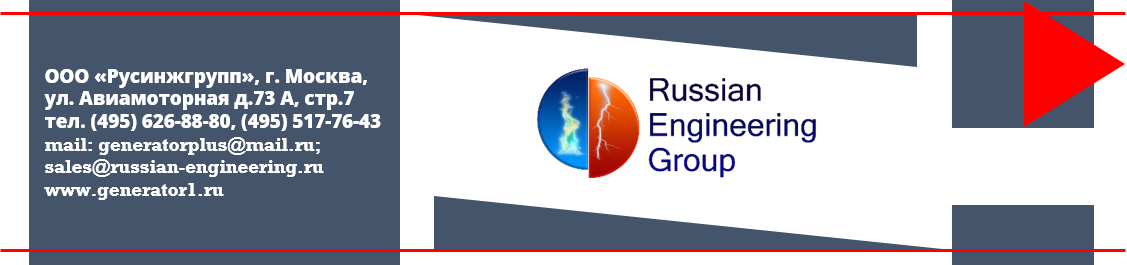 Альтернативные источники питания во все времена вызывали неподдельный интерес. Отечественный рынок энергоснабжения сравнительно недавно понял, что основные и резервные источники энергоснабжения позволят оптимизировать расходы на потребление электроэнергии и реализовать сложные проекты там, где традиционные технологии не в состоянии выполнить свою задачу. Компания «Russian Engineering Group» создавалась и стояла у истоков производства генераторов в России.Компания «Русинжгрупп» представляет бензиновый генератор резервного электроснабжения с воздушным охлаждением REG PG10-380 мощностью 10 кВт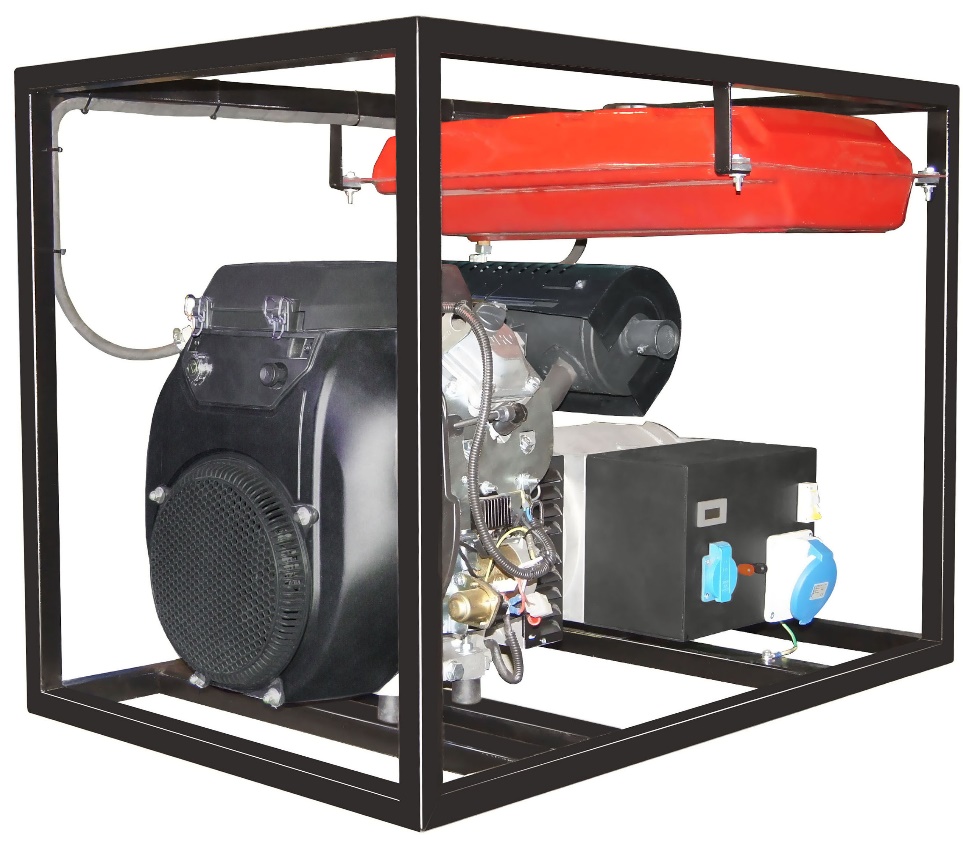 Отличительной особенностью электростанций «REG» является невысокая цена, обусловленная фактом производства внутри страны и высокое качество продукции.Мы уверены в надёжности и высоком качестве наших решений и готовы поделиться этой уверенностью с вами!Технические характеристики* - опция установки двигателя Honda – 100 000 р.В компании «Русинжгрупп» Вы можете заказать установку и монтаж. Стоимость установки определяется после выезда мастера на объект.Основные преимущества генератора REG PG10-380 Двигатель REG 750(Опционально комплектуется двигателем HONDA GX 630*);Синхронный генератор обеспечивает хорошее качество вырабатываемой электроэнергии;Может работать в ручном и автоматическом режимах, для автоматического включения понадобится дополнительная опция «блок АВР»;Датчик уровня масла с автоматической остановкой двигателя;Аккумулятор в комплекте;Гарантия 12 месяцев или 300 моточасов.Номинальная мощность/Максимальная мощность10,0/11,0 кВтКоэффициент мощности (cos)0,8Частота тока50 ГцНоминальное выходное напряжение380 ВФаза3Сила тока26 АЗащита от перегрузкиЕстьТип двигателяREG 750/ Honda GX630*(опционально)Объем двигателя750 см3 / 688 см3Количество цилиндров2Мощность двигателя23.8 л.с., 17.5 кВт/21,1 л.с., 15,5 кВтЧастота вращения3000 об./мин.Объем масляной системы2 л./ 1,9 л.Расход топлива374 гр/кВт.чОбъем топливного бака25 л.Способ запускаЭлектростартер/АвтоматическийДатчик уровня масла с автоматической остановкой двигателяЕстьУровень шума≥78 дБВес130 кгГабаритные размеры (ДхШхВ), мм890х630х870